INCUBATEUR CAMINA « Ressource ton territoire »DOSSIER DE CANDIDATURE 2024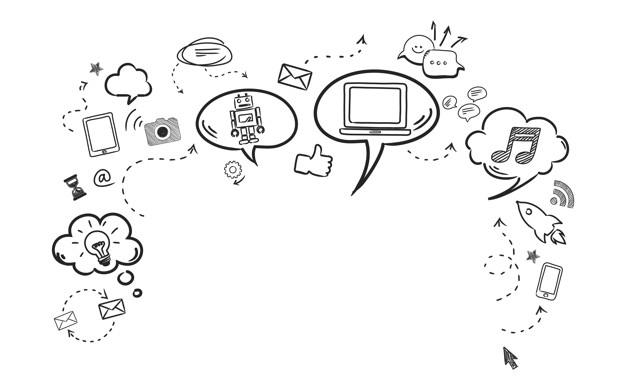 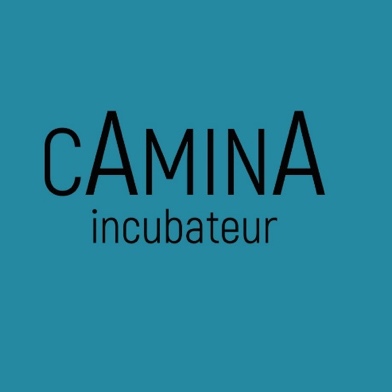 Comment avez-vous eu connaissance de l’appel à projet Quel est le stade d'avancement de votre projet ?ACTION/ PROJET A quelles problématiques sociales ou environnementales répond votre projet ?Quel est l’impact positif du projet et le effets induits ?  Comment allez vous mesurer votre impact ? Quelles sont vos cibles, usagers, ou bénéficiaires ? PROJET D’ENTREPRISE-ASSOCIATIONQuel est votre modele économique ou avez-vous une piste ?Quels sont vos services / activités ? Quelles sont vos cibles ?Quelles entreprises ou associations développent des activités similaires ? En quoi êtes-vous différent ou complémentaires ? En quoi réside l’innovation de votre projet ? Avez-vous déjà des résultats ? ENVIRONNEMENT DU PROJETAvez-vous identifié des futurs partenaires ou déjà établi des partenariats ? Comment vont-ils vous aider à développer votre projet ? Sur quel territoire vous implantez-vous et quels sont vos atouts/contacts sur ce territoire ? Avez-vous déjà effectué une préparation sur ce projet ? Si oui, laquelle et avec qui ? Aujourd'hui êtes-vous encore accompagné dans votre projet et si oui pour combien de temps ?VOTRE ÉQUIPE Quel est votre rôle dans le projet ? Avez-vous consitué une équipe ? Si oui quel est le rôle, la mssion de chaque membre dans le projet ?Vos études et votre expérience sont-elles d’un apport important pour l'exercice de ce métier ? L’un d’entre vous a-t-il une expérience entrepreneurial ? Si oui précisez.Quels sont les recrutements envisagés ou quelles compétences recherchez-vous ? Pensez-vous avoir une démarche particulière dans la conception et la mise en œuvre de votre projet ? En quoi participera-t-il au développement local ?INTÉGRER L’INCUBATEUR Qu’attendez-vous de l’incubateur CAMINA ? Quelles sont vos attentes et vos besoins d’accompagnement vis-à-vis de l’incubateur CAMINA ? Quel temps pouvez-vous consacrer au développement de votre projet par semaine et sur combien de mois ? Pouvez vous consacrer 2 jours par semaine pour les formations et l’accompagnement ?ENGAGEMENT DU PORTEUR DE PROJET :JE CERTIFIE SUR L’HONNEUR L’EXACTITUDE DE CES INFORMATIONS, ET JE M’ENGAGE A COMMUNIQUER A L’INCUBATEUR TOUTE MODIFICATION EVENTUELLE QUI SURVIENDRAIT DURANT L’EXPERTISE EFFECTUEE. Date :Prénom et Nom du porteur de projet : Signature :DOCUMENTS A JOINDRE AVEC CE DOSSIER DE CANDIDATURE : Votre CV et celui de votre équipe Premier business plan si vous avezPremiers éléments financiers, si vous avezDocuments de présentation jugés utiles Nom du porteur de projet : Nom du projet : Présentation du projet en une phrase : Nom / Prénom : Adresse postale  : Date et lieu de naissance : Mail : Tel  portable : Statut actuel  :     Demandeur d'emploi :         Moins d'un an         De un à deux ans         Plus de deux ans    Salarié ( précisez l’entreprise ).....................        CDI ou CDD de plus de 6 mois         Intérim ou CDD moins de 6 mois     Travailleur handicapé    Etudiant    Auto-entrepreneur   En formation   Autre : ................................                                                         Revenu :     RSA/ASS/ARE/API/AHH    Salaire    Autre : ................................                                                         Niveau d'étude :                Sans diplôme                CAP/BEP:                                                BAC                BAC +.....Nom du diplôme : .....................................     En postulant à cet appel à projet, vous vous engagez à vous rendre disponible pour l’ensemble des formations collectives et les rendez-vous individuels.(*) Champs obligatoires pour chaque porteur(s) de projet (copier/coller ci-dessous tout l’encadré autant de fois que de porteurs)INFORMATIONS PRATIQUES :DOCUMENT CONFIDENTIEL : Ce dossier sera traité confidentiellement. Sa diffusion sera limitée à l’équipe de l’Incubateur, aux experts et au comité de sélection.Dossier de candidature à envoyer avant le 28 juin 2024 à florence.levasseur@initiativeterresdevaucluse.frComité de sélection des dossiers Période d’incubation de 6 mois : Septembre 2024 à mars 2025CONTACT :Pour toutes informations complémentaires, contactez Florence LEVASSEUR chargée d’affaires de l’incubateur CAMINA porté par Initiative Terres de Vaucluse : 04.90.14.91.91 florence.levasseur@initiativeterresdevaucluse.fr – 813 chemin du Périgord 84130 LE PONTET